Progetto ideato e sostenuto dalla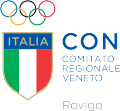 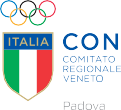 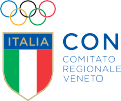 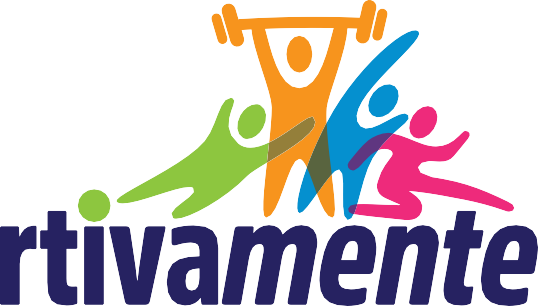 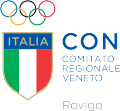 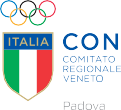 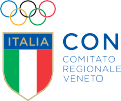 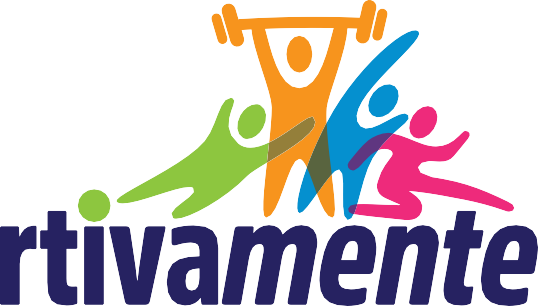 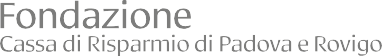 ALLEGATO REGOLAMENTO DI PARTECIPAZIONE UNICO PER ASD E SSD 2024A/1 PROMOZIONE SPORTIVA GIOVANILE SCUOLE PRIMARIE (compilazione	del punto 2) A/2 PARTECIPAZIONE AI PROGETTI DI PROMOZIONE CONI (compilazione del punto 3)B/1 AMMODERNAMENTO IMPIANTI PER RISPARMIO ENERGETICO (compilazione dei punti 1 e 3) B/2 ACQUISTO ATTREZZATURA SPORTIVA (compilazione dei punti 1 e 3)B/3 SOSTEGNO MAGGIORI SPESE PROFESSIONALI (compilazione dei punti 1 e 3) B/4 ACQUISTO MATERIALE SPORTIVO E CONSUMO (compilazione dei punti 1 e 3) C/1 ATTIVITA’ INCLUSIVA CON MINORI STRANIERI (compilazione del punto 4) C/2 SUPPORTO PROFESSIONISTI EDUCATORI (compilazione del punto 4)RICHIESTA FSN	RICHIESTA DSA	RICHIESTA EPSDenominazione completa associazioneCodice Ente FSN/DSA/EPS di appartenenzaSigla Ente FSN/DSA/EPS di appartenenzaSport praticatoDate di primaed ultima affiliazioneIscritta al Registro delle ASD e SSD per l‘anno 2024Sede sociale (indirizzo, Cap, Comune, Provincia)Prima affiliazione	Ultima affiliazione Si		No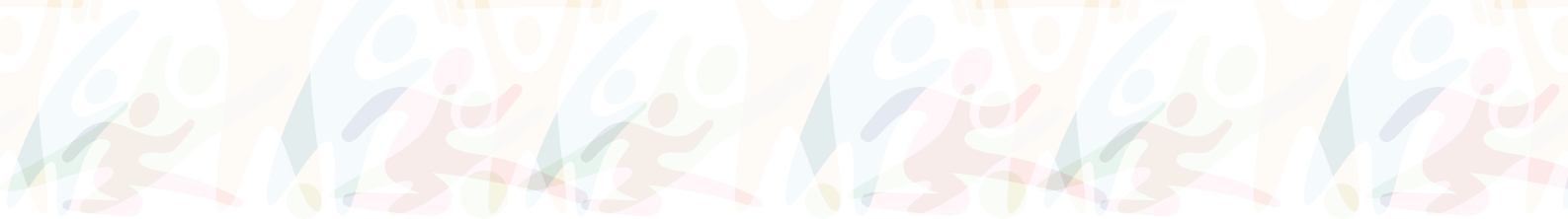 Codice fiscale e/o Partita Iva	Codice Fiscale	Partita IVANominativo Presidente e recapito telefonicoNominativo referente e recapito telefonicoIndirizzo e-mail dell’Associazione per eventuali comunicazioniCONI PADOVA	CONI ROVIGOANNO DI COSTITUZIONEAFFILIAZIONE(Contrassegnare 1 sola indicazione, allegare certificato anno corrente)ISCRIZIONE PRESSO IL REGISTRO NAZIONALE DELLE ASD/SSD(Contrassegnare 1 sola indicazione, allegare certificato anno corrente)1 / SETTORE GIOVANILE (UNDER 15 nati da 01 gennaio 2010) Punto 5 del RegolamentoNUMERO ATLETI ISCRITTIUltima stagione regolare, 2022/2023 se anno sportivo, 2023 se anno solare: contrassegnare 1 sola indicazioneN.B. Allegare l’elenco dei tesserati rilasciato e/o certificato dall’ente di appartenenzaNUMERO ATLETI ISCRITTI PRECEDENTI 2 STAGIONINelle ultime 2 stagioni regolari, 2020/2021 e 2021/2022 se anno sportivo, 2021 e 2022 se anno solare: contrassegnare 1 sola indicazioneN.B. Allegare l’elenco dei tesserati rilasciato e/o certificato dall’ente di appartenenzaATTIVITÀ AGONISTICA (UNDER 15 nati da 01 gennaio 2010)(No compilazione EPS)Per gli sport di squadra e individuali si veda l’elenco allegato, dovranno essere inseriti i dati riferiti alla disciplina scelta ai sensi del 7° e 8° Comma di cui al Punto 5 del Regolamento.PARTECIPAZIONE A CAMPIONATI DI SQUADRAUltima stagione regolare, 2022/2023 se anno sportivo, 2023 se anno solare: indicare il numero di squadre per tipologia, punteggio max raggiungibile 15 punti. Per gli sport di squadra, indicare la/le squadre che effettivamente partecipano ai Campionati Federali. Per squadra si intende una compagine di non meno di 5 atleti, se presenti più squadre nello stesso campionato, per ogni singola ASD/SSD, se ne indicherà solamente unaTITOLI DI SQUADRA (in ambito federale)Ultima stagione 2022/2023 se anno sportivo, 2023 se anno solare: indicare il numero di titoli per tipologia. Punteggio massimo raggiungibile 15 punti. Per gli sport di squadra valgono i titoli ottenuti dalle squadre che effettivamente partecipano ai Campionati Federali. Per squadra si intende una compagine di non meno di 5 atleti, se presentipiù squadre nello stesso campionato, per ogni singola ASD/SSD, se ne indicherà solamente una (allegare la documentazione a certificazione inserimento)PARTECIPAZIONE A CAMPIONATI INDIVIDUALIUltima stagione 2022/2023 se anno sportivo, 2023 se anno solare: indicare il numero di atleti che effettivamente partecipano ai Campionati Federali. Punteggio massimo raggiungibile 15 puntiTITOLI INDIVIDUALI (in ambito federale)Ultima stagione 2022/2023 se anno sportivo, 2023 se anno solare: indicare il numero di titoli per tipologia. Punteggio massimo raggiungibile 15 punti. (allegare la documentazione a certificazione inserimento)./ ATTIVITÀ DI PROMOZIONE SPORTIVA GIOVANILE NELLE SCUOLE PRIMARIEUltimo anno scolastico 2022/2023 (in orario curricolare)PRESENZE (Tecnico ASD/SSD o numero interventi effettuati)(Contrassegnare 1 sola indicazione)CLASSI COINVOLTE(Contrassegnare 1 sola indicazione)ALUNNI(Contrassegnare 1 sola indicazione)N.B. allegare convenzione sottoscritta con l’istituto Scolastico e una dichiarazione con il numero complessivo delle presenze, delle classi e degli alunni, per ogni scuola, che dovrà essere obbligatoriamente certificata con timbro e firma del Legale Rappresentante dell’Istituto Scolastico.ULTIMO ANNO SCOLASTICO 2022/2023 (in orario extracurricolare)PRESENZE (Tecnico ASD/SSD o numero interventi effettuati)(Contrassegnare 1 sola indicazione)ALUNNI(Contrassegnare 1 sola indicazione)N.B. allegare convenzione sottoscritta con l’Istituto Scolastico e una dichiarazione con il numero complessivo delle presenze, delle classi e degli alunni, per ogni scuola, che dovrà essere obbligatoriamente certificata con timbro e firma del Legale Rappresentante dell’Istituto Scolastico.TECNICI (ISTRUTTORI/ALLENATORI) Utilizzati per l’attività scolastica suddettaUltimo anno scolastico 2022/2023: indicare il numero per tipologia; se persona con più qualifiche, segnarne una soltanto. Punteggio massimo raggiungibile 30 puntiN.B. allegare l’elenco dei tecnici (istruttori/allenatori) impegnati in ogni scuola, che dovrà essere certificato con timbro della scuola e firma del Legale Rappresentante dell’Istituto Scolastico/ PARTECIPAZIONE AI PROGETTI DI PROMOZIONE DEL CONIGIORNATA NAZIONALE DELLO SPORT PRESENZE(Per associazioni della provincia di Padova: TUTTOSPORT in Prato)CENTRI CONIEDUCAMP CONITROFEO CONI4/ ATTIVITÀ DI INCLUSIONE SOCIALE (UNDER 15 nati da 01 gennaio 2010)NUMERO ATLETI STRANIERI ISCRITTIUltima stagione regolare, 2022/2023 se anno sportivo, 2023 se anno solare: contrassegnare 1 sola indicazioneN.B. Allegare l’elenco dei tesserati rilasciato e/o certificato dall’ente di appartenenzaNUMERO ATLETI STRANIERI ISCRITTI PRECEDENTI 2 STAGIONINelle ultime 2 stagioni regolari, 2020/2021 e 2021/2022 se anno sportivo, 2021 e 2022 se anno solare: contrassegnare 1 sola indicazioneN.B. Allegare l’elenco dei tesserati rilasciato e/o certificato dall’ente di appartenenzaMANIFESTAZIONI PROMOZIONALI ORGANIZZATERivolte ad Under 15, per attività di integrazione rivolte a minori stranieri, nella stagione, 2022/2023 se anno sportivo, 2023 se anno solare: contrassegnare 1 sola indicazioneDATA DELLA MANIFESTAZIONE	TITOLO DELLA MANIFESTAZIONESPAZIO RISERVATO ALL’ASSOCIAZIONE SPORTIVAIl sottoscritto	Presidente pro tempore dell’associazione sportiva  		dichiara sotto la propria responsabilità (dichiarazione sostitutiva dell’atto di notorietà ai sensi art. 47 DPR 445 del 28.12.2000) che quanto dichiarato corrisponde all’attività effettivamente svolta;dichiara che l’associazione non intrattiene rapporti diretti con la Fondazione Cassa di Risparmio di Padova e Rovigo;dichiara di svolgere l’attività sportiva nelle province di Padova e Rovigo (iscrizioni nei rispettivi campionati provinciali di competenza);dichiara di non essere società di capitali e/o a carattere professionistico;accetta il regolamento redatto per l’assegnazione dei contributi economici;accetta la revoca del contributo per presentazione documentazione oltre i termini di volta in volta stabiliti;dichiara che il materiale sportivo in dotazione ai singoli atleti Under 15, acquistato con le somme rinvenenti dal seguente bando, rimarrà di proprietà dell’associazione con utilizzo condiviso tra tutti i praticanti, o verrà agli stessi assegnato a titolo gratuito;allega la dichiarazione di continuità di attività della Società.firma del Presidente)Data	/	/  	SPAZIO RISERVATO ALL’ENTE (FSN/DSA/EPS) DI APPARTENENZAIl sottoscritto	Presidente pro tempore dell’Ente (FSN/DSA/EPS)  		                                                                                                            certifica che quanto dichiarato nel presente modulo, per le voci da noi confermate, è conforme all’attività svolta dalla società nei periodi indicati.firma del Presidente)Data	/	/  	AEROMODELLISMO AERONAUTICA SPORTIVA AGILITYAIKIDO ALPINISMO AQUILONISMOARRAMPICATA SPORTIVA FREE CLIMBIN ATLETICA LEGGERAATTIVITÀ CINOFILEBALLO CARAIBICO - LATINO AMERICANO - LISCIO - DI GRUPPOBADMINTONBIATHLON	BASEBALL - SOFTBALLBILIARDO	BASKET - MINIBASKETBOCCE - RAFFA - VOLO	BEACH SOCCER - VOLLEYBOWLING	BROOMBALLBOXE -BOXE THAILANDESE BRIDGEBURRACOCANOA - KAJAK	CALCIO A 11 - A 8 - A 7 - A 5 - MINI CALCIO CANOTTAGGIO	CALCIO FEMMINILECICLISMO - BMX - MOUNTAIN BIKE	CALCIO PATTINATOCOMBINATA NORDICA	CRICKETCURLINGDAMADANZA ARTISTICA - CLASSICA - DEL VENTRE - FOLK- FUNKY - HIP HOP - JAZZ - MODERNA - SPORTIVA - CARAIBICHE - IRLANDESIDUATHLONEQUITAZIONE - IPPICA - SPORT EQUESTRILIGHT CONTACTLOTTA - LOTTA GRECO ROMANAMOTOCICLISMO MOTOCROSSNUOTO - NUOTO PINNATO	NUOTO SINCRONIZZATO NUOTO SINCRONIZZATOORIENTAMENTOPALLA TAMBURELLO	PALLAMANOPATTINAGGIO ACROBATICO - ARTISTICO - IN LINEA - VELOCITA'PALLAPUGNOPATTINAGGIO SU GHIACCIO	PALLAVOLO - MINIVOLLEYPATTINAGGIO SINCRONIZZATO	PATTINAGGIO SINCRONIZZATOPENTATHLON MODERNO	POLOPESCA SPORTIVA   - SUBAQUEARAFTING	RUGBYRALLYSCACCHISCHERMA - SCHERMA ANTICA E STORICA SCI ALPINISMOSCI ALPINO - DI FONDO - SNOW BOARD SCI NAUTICOSKI ROLL SLITTINOSOLLEVAMENTO PESI SQUASHTAE KWAN DO	TIRO ALLA FUNETAI CHI (CHEN)	TWIRLINGTENNIS - MINI TENNIS - PADDLE TENNIS TENNIS TAVOLOTIRO A SEGNO - A VOLO - AL PIATTELLO TIRO CON L'ARCOTRIATHLON TUFFI TWIRLINGVELA VIETVO DAOVOGA ALLA VENETAVOLO A MOTORE - A VELA VOLO ACROBATICOVOLO LIBEROWAKEBOARD WIND SURF2024/20202019/20152014/20102009/20001999/1975Prima del 19751/5 ANNI6/10 ANNI11/20 ANNI21/30 ANNIOLTRE 30 ANNI2024/20232022/20212020/20192018/20172016/20152014/2005FINO A 30DA 31 A 50DA 51 A 100DA 101 A 200OLTRE 200FINO A 30DA 31 A 50DA 51 A 100DA 101 A 200	OLTRE 2002020/2021 o 2021FINO A 30DA 31 A 50DA 51 A 100DA 101 A 200	OLTRE 2002021/2022 o 2022PROVINCIALEREGIONALENAZIONALECAMPIONI PROVINCIALICAMPIONI REGIONALICAMPIONI NAZIONALIPROVINCIALEREGIONALENAZIONALECAMPIONI PROVINCIALICAMPIONI REGIONALICAMPIONI NAZIONALIDA 1 A 4DA 4 A 8OLTRE 8DA 1 A 5DA 6 A 15OLTRE 15FINO A 100DA 101 A 200OLTRE 200DA 1 A 4DA 4 A 8OLTRE 8FINO A 100DA 101 A 200OLTRE 200RICONOSCIUTI EPSRICONOSCIUTI FSN - DSADIPLOMATI ISEF SCIENZE MOTORIEEDIZIONE 2023PARTECIPAZIONE A 2 EDIZIONIPARTECIPAZIONE A 3 EDIZIONIOLTREEDIZIONE 2023PARTECIPAZIONE A 2 EDIZIONIPARTECIPAZIONE A 3 EDIZIONIOLTREEDIZIONE 2023PARTECIPAZIONE A 2 EDIZIONIPARTECIPAZIONE A 3 EDIZIONIOLTREEDIZIONE 2023PARTECIPAZIONE A 2 EDIZIONIPARTECIPAZIONE A 3 EDIZIONIOLTREFINO A 10DA 11 A 30DA 31 A 50DA 51 A 100OLTRE 100FINO A 10DA 11 A 30DA 31 A 50DA 51 A 100OLTRE 1002020/2021 o 2021FINO A 10DA 11 A 30DA 31 A 50DA 51 A 100OLTRE 1002021/2022 o 2022DA 1 A 3DA 4 A 6OLTRE 6Manifestazione 1Manifestazione 2Manifestazione 3Manifestazione 4Manifestazione 5Manifestazione 6FFRECCETTEFULL CONTACTFOOTBALL AMERICANOGGINNASTICA AEROBICA -GINNASTICA ARTISTICARITMICAGINNASTICA AEROBICA - RITMICAGOLF - MINIGOLFHHOCKEY FIGURA - IN LINE - PISTA - SU PRATOIIMMERSIONI IN APNEAJJU JITSUJUDOKKARATEKENDOKICK BOXINGKRAV MAGAKUNG FU